OBJEDNÁVKOVÝ LIST č. 59 /17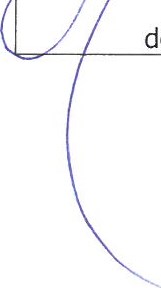 Dodavatel:Odběratel:Název: Česká osiva a.s.Název: Střední škola zemědělská a Vyšší odborná škola ChrudimSídlo: Nové Město 99,503 51 Chlumec nad CidlinouSídlo: Poděbradova 842, 537 60 ChrudimIC: 25994115 DIČ: CZ25994115IC: 75075920	DIČ: CZ75075920Datum objednávky: 8. 09. 2017Bankovní spojení:	107- 4508260207/0100Kontaktní osoba: xxxxxxxxxx1) Specifikace zboží či služeb:Objednáváme u Vás osivo pšenice ozimé NELSON , pro množitelské plochy v množství 5,4 t v celkové ceně 82.620,- Kč bez DPH.1) Specifikace zboží či služeb:Objednáváme u Vás osivo pšenice ozimé NELSON , pro množitelské plochy v množství 5,4 t v celkové ceně 82.620,- Kč bez DPH.2) Forma fakturace: převodním příkazem2) Forma fakturace: převodním příkazem	3) Místo a datum:	V Chrudimi dne 8. 9. 2017	3) Místo a datum:	V Chrudimi dne 8. 9. 20174) Vyjádření dodavatele : akceptuji objednávku a souhlasím s jejím zveřejněním.4) Vyjádření dodavatele : akceptuji objednávku a souhlasím s jejím zveřejněním.	odběratel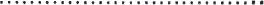 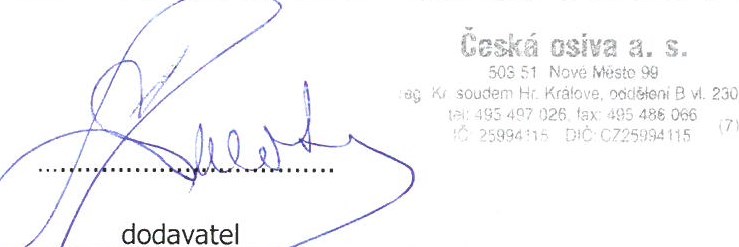 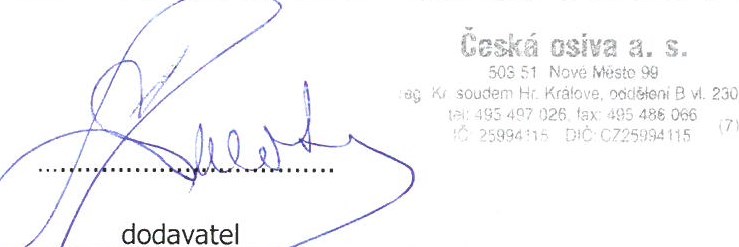 	odběratel